Publicado en Alcobendas y la Moraleja el 05/04/2019 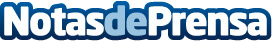 Zoco Barcelona abrirá las puertas de su XXIII edición los días 5, 6 y 7 de abrilLa nueva edición de ZOCO Barcelona, el Market Lifestyle de Barcelona, seguirá siendo fiel a sus orígenes y a su incomparable estilo, en el Palacete Modernista Torre Amat de Sarriá, BarcelonaDatos de contacto:David GuiuDtor. Promocion de eventos de www.OPEN-buzoneo.com93 015 78 45Nota de prensa publicada en: https://www.notasdeprensa.es/zoco-barcelona-abrira-las-puertas-de-su-xxiii Categorias: Moda Música Sociedad Cataluña Entretenimiento Eventos Consumo http://www.notasdeprensa.es